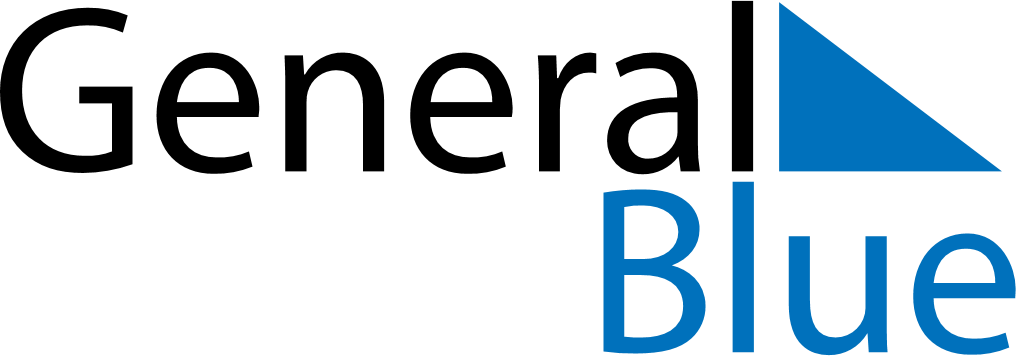 September 1743September 1743September 1743September 1743September 1743SundayMondayTuesdayWednesdayThursdayFridaySaturday123456789101112131415161718192021222324252627282930